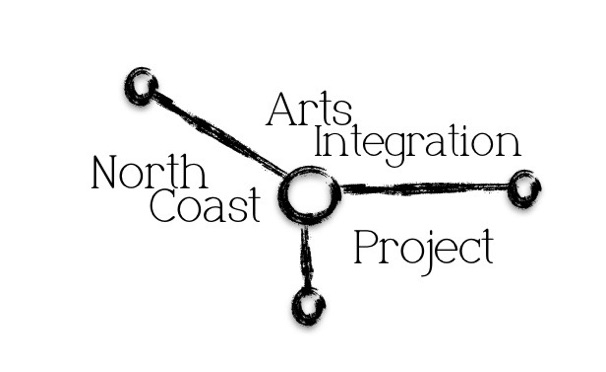 Increasing student engagement and understanding of core content through arts integration.HANDBOOK2016 – 2017This document draws upon the work of the following arts and education organizations: Art is Education (Alameda County Office of Education)Arts Every Day (Fresno County Office of Education) ArtLine (Humboldt State University)ArtPath (San Jose State University)California Office to Reform Education (CORE)California Department of EducationJohn F. Kennedy Center for the Performing Arts National Art Education Associationwww.artsintegration.netTABLE OF CONTENTS1.	INTRODUCTION								4The North Coast Arts Integration Project (NCAIP) What is Arts Integration?What are the Benefits of Art Integration?What are Other Approaches to Teaching Arts in Schools?The North Coast Arts Integration Project Approach and PedagogyThe Teaching Artist2.	GETTING STARTED AS A NCAIP TEACHING ARTIST			8Teaching Artist InformationAuthorization for EmploymentForms!Travel Authorization for Teaching Artists and Teachers	 93.	SETTING UP THE COLLABORATION					10The School SiteThe Collaborative Planning MeetingCollaboration Documents:		Collaborative Planning Worksheet		Teaching Artist Schedule 		Lesson Plan Template		Lesson Plan Template with Descriptions		Lesson Plan Example		Rubric Example		Creating Criteria for Success: Rubrics/Other Assessment Tools		Teaching Artist Materials List		Teaching Artist Check List		Teaching Artist Self Assessment		Teacher Evaluation of Teaching Artist		 Arts Integration Checklist4.	TEACHING TO STANDARDS						13National Common Core Standards for Language and Mathematics California State Common Core Standards California State Standards for History/Social Science Next Generation Science StandardsVisual and Performing Arts Standards for California Public Schools College and Career Readiness Anchor Standards21st Century Skills5.	ARTS LEARNING FRAMEWORKS						23Making Learning VisibleVisual Thinking StrategiesStudio ThinkingHow are the Common Core State Standards and Studio Habits of Mind Related?Appendix A: Collaborative Planning Resources				27Collaborative Planning WorksheetTeaching Artist Schedule Lesson Plan TemplateLesson Plan Template with DescriptionsLesson Plan ExampleRubric ExampleCreating Criteria for Success: Rubrics/Other Assessment ToolsTeaching Artist Materials ListTeaching Artist Check ListTeaching Artist Self AssessmentTeacher Evaluation of Teaching Artist Arts Integration ChecklistAppendix B: Classroom Management Resources				50Eureka City Schools Instructional NormsExpectationsAttention SignalsDetermine Your RulesTechniques to Correct Classroom BehaviorEncouraging On Task BehaviorVoice LevelsStudent ResponseMaterials and Space ManagementGetting and Returning MaterialsStudent EngagementAppendix C: Resources for Arts Integration					63Performing ArtsVisual ArtsState ResourcesNational ResourcesState AssociationsNational AssociationsProfessional LearningResources for Common Core and the ArtsRecommended ReadingIntroductionThe North Coast Arts Integration Projecthttp://www.artsintegration.netThe North Coast Arts Integration Project (NCAIP) is an arts education partnership between Eureka City Schools, Klamath-Trinity Joint Unified School District and Humboldt State University.  The project is funded by the United States Department of Education Arts in Education Model Development and Dissemination Program, (AEMDD 2014 – 2018).  The NCAIP is informed by, and over the four years, will contribute to the body of ongoing research that supports the importance of an education in the arts, specifically the arts integration model.  The NCAIP will significantly support the integration of the literary, performing and visual arts across the curriculum, grades K – 8, with the primary aim of fostering creativity and engagement in its participants.  Participants are self-selected classroom teachers and their students from Eureka City Schools and Klamath-Trinity Joint Unified School District.  Community-based collaborative partners include local, professional Teaching Artists, the Arcata Playhouse, CenterArts, Dell’Arte International, Humboldt Arts Council and the Humboldt County Office of Education. What is Art Integration?https://artsedge.kennedy-center.org/educators.aspxThe arts require content, and this content can be drawn from a multitude of disciplines – history, math, science, English, health and so on.  The arts are extremely flexible and at their core are naturally integrated with other disciplines.  An example of arts integration is after rigorous instruction in dance and science, students demonstrate their understanding of the rotation of the planets and of the elements of dance by choreographing a performance piece informed by science study.  As defined by the John F. Kennedy Center for the Performing Arts: Arts Integration is an approach to teaching in which students construct and demonstrate understanding through an art form.  Students engage in a creative process that connects an art form and another subject area and meets evolving objectives in both.From: “Defining Arts Integration” by Lynne B. Silverstein and Sean Layne 2010, The John F. Kennedy Center for the Arts; and, Art in Education: “A Curriculum Planning Guide” by Jennifer Stuart, 2008, California College of the Arts and Center for Art and Public LifeWhat are the Benefits of Arts Integration?What the Research Reveals – Arts Integration (general)Arts inclusion enhances cognitive engagement among students; provides a better sense of ownership of learning; improves attention, engagement, attendance and perseverance among students; provides unique avenues for parent and community involvement; and inspires positive transformation of school community and culture.Dance  Participating in dance positively impacts self confidence; social tolerance; connections to history, civics and social studies (through the use of storytelling dances); organization; creativity and non-verbal reasoning; development of individual and collaborative work skills; applications and concepts in mathematics and science; creative expression and learning persistence.Drama Students participating in drama showed enhanced story comprehension, better understanding of characters and motivation; improved peer interaction/ collaboration; enhanced writing proficiency and prolixity; better understanding of conflict resolution, relationships and empathy; enhanced problem-solving abilities and better understanding of complex relationships.MusicStudents who are engaged in music infused throughout the curriculum exhibited improved cognitive development; enhanced spatial and temporal reasoning; improved mathematics reasoning; increasingly positive self concept/confidence; improved literacy and performance on SAT (verbal); and enhanced English fluency for non-native speakers (when combined with an English as a Second Language curriculum).Visual ArtMeaningful integration of the visual arts enhances reading skills and interpretation of text; improves content and organization of writing; develops reasoning abilities (mathematical and scientific); improves attention to detail and detail in context; and improves the ability to find outliers (useful in mathematics and science).Excerpted from: “Arts Integration Across the Curriculum”, Leadership Association of California School Administrators What are Other Approaches to Teaching Arts in Schools?Arts as Curriculum or “Art for Art’s Sake”: Whether taught by teaching artists, artist teachers, or multiple subject teachers, the arts are taught as “stand alone” classes.Arts Enhancement or Infusion: Students’ learning and outcomes in infused approaches are focused on strong relationships between complementary subjects.  A project or activity may show students’ learning in one subject, but arts standards are not taught.  For example, students studying ancient civilizations might be inspired by Greek architecture, but are not taught the design principles that were used to create timeless structures.Parallel Instruction: Two or more teachers agree to focus on a common topic or concept.  Students may make connections between disciplines when there is a synchronization of subjects.  However, each teacher focuses on the content and processes that are representative of each distinct discipline.  For example, students are learning about art from the Harlem Renaissance in their Visual Art class while they study that time period in their History class.Cross-Disciplinary Instruction: Two or more subject areas are selected that address a common theme, concept, or problem.  The teachers work together on a project that show student learning.  For example, a History, Music and English teacher work together on a Madrigal Feast that demonstrates student understanding of history, music and literature in Renaissance England.From: Teaching Artist Handbook, Fresno Arts Council (2015)The North Coast Arts Integration Project Approach and PedagogyThe NCAIP approach to curriculum design, teaching, and assessment is informed by the following frameworks: National Common Core Standards for Language and Mathematics, The Common Core State Standards, California State Standards for History/Social Science and Next Generation Science Standards, College and Career Readiness Anchor Standards, The Visual and Performing Arts Standards for California Public Schools, 21st Century Thinking Skills, Making Learning Visible, Visual Thinking Strategies and Studio Thinking.  Further information on each of these frameworks is provided within this handbook.The Teaching ArtistThe term, teaching artist, refers to all types of artists who engage with school and after-school and community programs.  The Association of Teaching Artists defines teaching artists as follows:A professional visual, performing, or literary artist who works in schools and in the community.  The teaching artist may perform for the students and teachers, work in long-term or short-term residencies in classrooms or in a community setting, or lead in program development through involvement in curricular planning and residencies with school partners.  The teaching artist is an educator who integrates the creative process into the classroom and the community.  (Association of Teaching Artists, 2007)  From: Artful Teaching – Integrating the Arts for Understanding Across the Curriculum, K-8, David Donahue and Jennifer Stuart (eds.) 2010, The National Art Education Association Internet Resources for Teaching Artists:The Teaching Artists Guild (TAG)http://teachingartistsguild.orgThe Association of Teaching Artistshttp://www.teachingartists.comTeaching Artist Support Collaborativehttp://www.tascocalifornia.orgRegion 7 Visual and Performing Artshttp://www.teacharts.orgCounty Superintendents Arts Initiativehttp://www.ccsessarts.orgCalifornia Arts Councilhttp://www.cac.ca.govGetting Started as a NCAIP Teaching Artist 1.	Teaching Artist InformationFollowing the initial interview for employment, please email a copy of your current resume as well as a short bio to Mimi Dojka jmd10@humboldt.edu.2.	Authorization for Employment Authorization for employment with NCAIP requires successfully completing the following: 1. An online background check questionnaire2. A Live Scan3. A Tuberculosis (TB) Test ClearanceINSTRUCTIONS:1.	Background Check QuestionnaireYou will receive the questionnaire via an email from the company, Accurate.Complete the questionnaire, as instructed.Email Mimi Dojka once you have completed and submitted the questionnaire.2.	Live ScanGet a Request for Live Scan Service form from Mimi Dojka.Note: You may be required to complete additional “Request for Live Scan Service” forms for EACH participating school district.Take the form to the HSU Police Department, located on the ground floor of the Student Business Services (SBS) building on the HSU campus.  The service is offered Mondays, Wednesdays and Fridays from 9:30 a.m. to 3:30 p.m.  No appointment is necessary; first come, first served, and identification is required (i.e., California Driver’s License).The Live Scan service will be billed directly to HSU so you will not be required to pay a fee.	For further information: 	http://www.humboldt.edu/police/programs/live_scan.html3.	Tuberculosis (TB) Test Clearance	If you have not had a TB test, or were tested more than two years ago: Get tested and submit a copy of the test result to Mimi Dojka; or, Have your health care provider complete a TB Risk Assessment Questionnaire on your behalf and submit a copy to Mimi Dojka.	Note: The TB test results will be recognized by both ECS and KTJUSD.  3.	Forms:Once the collaboration has been established, and the teaching schedule completed you will need to fill out employment paperwork (so that you can get paid!).  The following forms are available from Mimi Dojka who will assist you with their completion:Independent Contractor Agreement or HSUSPF Non-Student TimesheetStatement of WorkPayee Data Record (STD 204) – one time onlyPayment Request FormInvoiceTravel Authorization for Teaching Artists and Participating TeachersIn order to be reimbursed for travel expenses, a EUREKA CITY SCHOOLS Monthly Mileage Claim form must be completed and is due the last business day of each month.  The current rate per mile is 0.54.   Reimbursement can take up to one month.The form is available on the NCAIP website (in both a pdf and word document format) or from Mimi Dojka who will assist with completion of this form. Setting Up the CollaborationMimi Dojka will assist in setting up the collaboration.  Typically the teaching artist will receive an email with contact information for the teacher.  Then, the first meeting is set up.  Please remember to cc Mimi on any emails between you and the teacher. Planning the collaboration will involve meetings as well as the completion of several documents (see list on page 11).  The initial meeting should take place at the school site.  Following is information to assist in setting up the collaboration:1.	The School SiteDuring the first school site visit, the teaching artist should do the following:Check in at the office.  You will be required to sign in and out, as well as be asked to wear an identification tagAsk for a map of the school siteAsk for a copy of the bell schedule; note recess, lunch and dismissal timesAsk for a copy of the school calendar (note early dismissal and professional development days, as well as holidays) Inquire about duplicating proceduresFind the location of the adult bathroomsFamiliarize yourself with the spaces you will be working in (classroom, multipurpose room, etc.)2.	The Collaborative Planning MeetingFollowing is a list of topics to discuss during the meeting(s):Introduction of the Teaching Artist to Students: Decide if the teaching artist will be called by their first, or their last name.Lesson Content: Discuss which content area will be the focus of the lesson.Teaching Responsibility: Decide who will be teaching what portion of the lesson, and when (see “Writing Up the Lesson Plan”).  It is recommended that the teacher be responsible for transitions at the beginning and end of class.Seating Chart: The teaching artist should be given a copy of the seating chart (if used/available).  If a seating chart is not used, discuss strategies for the teaching artist to learn students’ names.Permission to take/use images of students: If visual/audio images will be taken during the residency, discuss the established protocol.Classroom Management: Discuss the established classroom management strategies.  For example, what is the established attention signal?  Are there positive reinforcements for behavior that the artist might use?  Inquire about the school-wide discipline policy.  See Classroom Management support materials in appendix of this handbook.Modifications: Discuss any adjustments that need to be made for students with special needs.Note: The teacher must stay in the classroom during the art lesson.  There MUST be a credentialed teacher in the room at all times.  If the teacher tells you s/he needs to leave and will return quickly, tell him/her that you cannot be left alone, and s/he will need to call the office to ask for coverage before leaving the room.  If there is a conflict or a serious situation occurring during your lesson, defer to the teacher to intervene. 3.	Collaboration DocumentsPlease review the documents listed below prior to the first meeting.  These documents are available on the NCAIP website – located under “Resources” – as well as in Appendix A of this handbook.  If you do not currently use Google for email, please create a Gmail account.  Share all completed documents with:Mimi Dojka jmd10@humboldt.eduBill Funkhouser funkhouserb@eurekacityschools.org Heather Gaiera gaierah@eurekacityschools.org 	Collaborative Planning Worksheet	Teaching Artist Schedule 	Lesson Plan Template	Lesson Plan Template with Descriptions	Lesson Plan Example	Rubric Example	Creating Criteria for Success: Rubrics/Other Assessment Tools	Teaching Artist Materials List	Teaching Artist Check List	Teaching Artist Self Assessment11)	Teacher Evaluation of Teaching Artist12)	Arts Integration Check ListPLEASE NOTE THAT TEACHING ARTISTS WILL NOT BE PAID UNTIL THE FOLLOWING FORMS HAVE BEEN COMPLETED AND SUBMITTED:1. Lesson Plan (final draft); and, 2. Teaching Artist Self Assessment1. The Collaborative Planning WorksheetDuring your first collaborative meeting complete this document, (available as a google.doc on the NCAIP website as well as in Appendix A of this handbook).  The Collaborative Planning Worksheet contains a section for listing the materials that are available at the school site.2. The Teaching Artist Schedule This document (available as a google.doc on the NCAIP website as well as in Appendix A of this handbook) should be completed as soon as possible.  Remember:Refer to school calendar (early dismissal and professional development days, holidays, etc.)Include Date, Time/Period, Location and a brief description of the Activity. 3., 4., 5., 6. Writing Up the Lesson PlanThere are four documents (available as google.docs on the NCAIP website as well as in Appendix A of this handbook) that will support the collaborative development of the curriculum:Lesson plan templateLesson Plan template with descriptionsSample Lesson Plan Rubric ExampleNote: Decide who will be responsible for completing each section of the lesson plan and the rubric.  As you complete the lesson plan please indicate who will be teaching what, and when in the “Daily Lesson Sequence” section.  7. Creating Criteria for Success: Rubrics and Other Assessment ToolsDiscuss the Criteria for Success.  Decide who will be responsible for evaluating and recording the results of the content specific assessments, (available as a google.doc on the NCAIP website as well as in Appendix A of this handbook).  8. Teaching Artist Materials ListComplete the Teaching Artist Materials List (available as a google.doc on the NCAIP website as well as in Appendix A of this handbook) and the materials section on the “Collaborative Planning Worksheet”.  When possible determine materials cost.  Note: Share the google.doc with Bill Funkhouser who can assist you with completing the form, if necessary.  He will purchase the materials, (rather than the teacher or teaching artist purchasing materials and submitting receipts for reimbursement).  9. Teaching Artist Check ListUse the checklist to help organize and prepare for the residency, (available as a google.doc on the NCAIP website as well as in Appendix A of this handbook)10. Teaching Artist Self AssessmentAt the end of the residency the teaching artist will complete this form (available as a google.doc on the NCAIP website as well as in Appendix A of this handbook).  11. Teacher Evaluation of the Teaching ArtistAt the end of the residency the teacher will complete this form (available as a google.doc on the NCAIP website as well as in Appendix A of this handbook). 12. Arts Integration Check ListAt the end of the residency the teacher and teaching artist should complete this form together (available as a google.doc on the NCAIP website as well as in Appendix A of this handbook).Teaching to Standards Following are the categories of standards you will need to become familiar with in order to collaboratively create lesson and unit plans for public schools:1.	National Common Core Standards for Language and Mathematics; 	California State Common Core Standards by grade levelhttp://www.cde.ca.gov/re/cc/tl/whatareccss.asp2.	California State Standards for History/Social Science and 	Next Generation Science Standardshttp://www.cde.ca.gov/ci/cr/cf/documents/histsocsciframe.pdfhttp://cde.ca.gov/pd/ca/sc/ngsstandards.aspThese content standards also have broad categories or strands.  To find the specific grade level skill or content you have to look under grade levels and within each strand to a numbered standard.There are certain areas of study that are assigned to each grade level.  For example, in History/Social Science fourth graders study the state of California, fifth graders study American History to the Civil War, and sixth graders study ancient civilizations.  Consult with the classroom teacher to plan which content area that will be the focus of your lesson.California has adopted the national Next Generation Science Standards, and there are strong connections to the California Visual and Performing Arts for all grade levels.3.	Visual and Performing Arts Standards for California Public SchoolsK – 12 http://www.cde.ca.gov/ci/cr/cf/documents/vapaframework.pdfThe link above contains California State Visual and Performing Arts Standards grades K – 12 for dance, music, theatre, and visual art, (2001).  There are five broad categories, called strands, for all VAPA standards across all grade levels.  These are:1.0	Artistic Perception2.0	Creative Expression3.0	Historical/Cultural Context4.0	Aesthetic Perception5.0	Connections, Relationships, and ApplicationsDefinitions of each strand are as follows:Artistic Perception (AP)Students perceive and respond to dance, music, theatre or visual art using the language of the arts discipline.Creative Expression (CE)Students apply artistic principles, processes and skills in a variety of forms and media to create and/or perform dance, music, theatre or visual art.Historical and Cultural Context (HCC)Students analyze the function and development of dance, music, theatre or visual art in past and present cultures throughout the world, noting human diversity as it relates to the arts discipline.Aesthetic Valuing (AV)Students analyze, assess, and derive meaning from dance, music, theatre or visual art, including their own work, according to the elements of the arts discipline.Connections, Relationships, Applications (CRA)Students apply what they learn in an arts discipline across subject areas.  They develop competencies and creative skills in problem solving, communication, and management of time and resources that contribute to lifelong learning and career skills.  They also learn about careers in and related to the arts disciplines.Each art discipline has specific standards under the heading of each of the strands.  These standards will start with the strand number that is followed by a period and a number (e.g., 2.1).  These include skills, thinking skills, ways of understanding, and creative processes that are specific for each grade level.  For example fifth grade students learn one point perspective [2.1]; sixth graders learn two point perspective [2.2]; (Creative Expression standards).Choose the most important strand(s) and standard(s) for what you want students to learn from your lesson.  At the end of the lesson, the students should have gained knowledge and skill in the standard(s).  A good question to use for planning a lesson is, “What should students know and be able to do after this lesson?”Common Core State StandardsThe Common Core State Standards (CCSS) for English Language Arts and Literacy in History/Social Studies, Science and Technical Subjects are divided into four categories: Reading, Writing, Speaking and Listening, and Language.  Each category is organized by a set of anchor standards (Reading: 10, Writing: 10, Speaking and Listening: 6, and Language: 6) that span grades K – 12.  There are twelve pedagogical shifts (six in English Language Arts/Literacy and six in Mathematics) that the CCSS require of teachers so that they are aligned with the standards in terms of curricular materials and classroom instruction.  	Shifts in English Language Arts/Literacy		Shifts in Mathematics	How are the Common Core State Standards and Art Integration Related?The Common Core State Standards shift emphasis to a curriculum that provides students with an opportunity to solve problems and make meaningful connections within the arts and across disciplines.  These shifts encourage students to generate new insights and to synthesize new connections and relationships between ideas.Key Points:The curriculum should facilitate meaningful connections and relationships between ideas and across subject area boundaries.The curriculum should focus on close reading and evidential reasoning from text (print, images, and performances).The curriculum should also facilitate the skills of comprehension, evaluation, synthesis, and reporting.The curriculum should support an integrated model of literacy across disciplines (literacies of dance, visual art, theatre, and visual literacies found in the use of technology).Each Anchor Standard has a number of related standards in the Visual and Performing Arts Standards.  These relationships are built on shared concepts with the processes inherent in the Visual and Performing Arts that in turn lead to effective classroom strategies for integrating the arts.From: Teaching Artists Handbook, Fresno Arts Council, (2015)College and Career Readiness Anchor StandardsThe College and Career Readiness (CCR) Anchor Standards were developed first and then incorporated into the K-12 standards in the final version of the Common Core State Standards.  The College and Career Readiness Anchor Standards address what students are expected to know and understand by the time they graduate from high school.College and Career Readiness Anchor Standards for ReadingThe K – 12 standards on the following pages define what students should understand and be able to do by the end of each grade.  They correspond to the College and Career Readiness (CCR) Anchor Standards below by number.  The CCR and grade-specific standards are necessary complements – the former providing broad standards, the latter providing additional specificity – that together define the skills and understandings that all students must demonstrate.Key Ideas and DetailsRead closely to determine what the text says explicitly and to make logical inferences from it; cite specific textual evidence when writing or speaking to support conclusions drawn from the text.Determine central ideas or themes of a text and analyze their development, summarize the key supporting details and ideas.Analyze how and why individuals, events, and ideas develop and interact over the course of a text.Craft and StructureInterpret words and phrases as they are used in a text, including determining technical, connotative, and figurative meanings, and analyze how specific work choices shape meaning or tone.Analyze the structure of texts, including how specific sentences, paragraphs, and larger portions of the text (e.g., a section, chapter, scene, or stanza) relate to each other and the whole.Assess how point of view or purpose shapes the content and style of a text.Integration of Knowledge and IdeasIntegrate and evaluate content presented in diverse media and formats, including visually and quantitatively, as well as in words.Delineate and evaluate the argument and specific claims in a text, including the validity of the reasoning as well as the relevance and sufficiency of the evidence.Analyze how two or more texts address similar themes or topics in order to build knowledge or to compare the approaches the authors take.Range of Reading and Level of Text ComplexityRead and comprehend complex literary and informational texts independently and proficiently.College and Career Readiness Anchor Standards for WritingThe K – 12 standards on the following pages define what students should understand and be able to do by the end of each grade.  They correspond to the College and Career Readiness (CCR) anchor standards below by number.  The CCR and grade-specific standards are necessary complements – the former providing broad standards, the latter providing additional specificity – that together define the skills and understandings that all students must demonstrate.Text Types and PurposesWrite arguments to support claims in an analysis of substantive topics or texts, using valid reasoning and relevant and sufficient evidence.Write informational/explanatory texts to examine and convey complex ideas and information clearly and accurately through the effective selection, organization, and analysis of content.Write narratives to develop real or imagined experiences or events using effective technique, well-chosen details, and well-structured event sequences.Production and Distribution of WritingProduce clear and coherent writing in which the development, organization, and style are appropriate to task, purpose, and audience.Develop and strengthen writing as needed by planning, revising, editing, rewriting, or trying a new approach.Use technology, including the Internet, to produce and publish writing and to interact and collaborate with others.Research to Build and Present KnowledgeConduct short as well as more sustained research projects based on focused questions, demonstrating understanding of the subject under investigation.Gather relevant information from multiple print and digital sources, assess the credibility and accuracy of each source, and integrate the information while avoiding plagiarism.Draw evidence from literary and or informational texts to support analysis, reflection, and research.Range of WritingWrite routinely over extended time frames (time for research, reflection, and revision) and shorter time frames (a single sitting or a day or two) for a range of tasks, purposes, and audiences.College and Career Readiness Anchor Standards for Speaking and Listening The K – 12 standards on the following pages define what students should understand and be able to do by the end of each grade.  They correspond to the College and Career Readiness (CCR) anchor standards below by number.  The CCR and grade-specific standards are necessary complements – the former providing broad standards, the latter providing additional specificity – that together define the skills and understandings that all students must demonstrate.Comprehension and CollaborationPrepare for and participate effectively in a range of conversations and collaborations with diverse partners, building on others’ ideas and expressing their own clearly and persuasively.Integrate and evaluate information presented in diverse media and formats, including visually, quantitatively and orally.Evaluate a speaker’s point of view, reasoning, and use of evidence and rhetoric.Presentation of Knowledge and IdeasPresent information, findings, and supporting evidence such that listeners can follow the line of reasoning and the organization, development, and style are appropriate to task, purpose, and audience.Make strategic use of digital media and visual displays of data to express information and enhance understanding of presentations.Adapt speech to a variety of context and communicative tasks, demonstrating command of formal English when indicated or appropriate.Note on range and content of student speaking and listeningTo build a foundation of college and career readiness, students must have ample opportunities to take part in a variety of rich, structured conversations – as part of a whole class, in small groups, and with a partner.  Being productive members of these conversations requires that students contribute accurate, relevant information; respond to and develop what others have said; make comparisons and contrasts; and analyze and synthesize a multitude of ideas in various domains.New technologies have broadened and expanded the role that speaking and listening play in acquiring and sharing knowledge and have tightened their link to other forms of communication.  Digital texts confront students with the potential for continually updated content and dynamically changing combinations of words, graphics, images, hyperlinks, and embedded video and audio.College and Career Readiness Anchor Standards for Language The K – 12 standards on the following pages define what students should understand and be able to do by the end of each grade.  They correspond to the College and Career Readiness (CCR) anchor standards below by number.  The CCR and grade-specific standards are necessary complements – the former providing broad standards, the latter providing additional specificity – that together define the skills and understandings that all students must demonstrate.Conventions of Standard EnglishDemonstrate command of the conventions of standard English grammar and usage when writing and speaking.Demonstrate commence of the conventions of standard English capitalization, punctuation, and spelling when writing.Knowledge of LanguageApply knowledge of language to understand how language functions in different contexts, to make effective choices for meaning or style, and to comprehend more fully when reading or listening.Vocabulary Acquisition and UseDetermine or clarify the meaning of unknown and multiple-meaning words and phrases by using context clues, analyzing meaningful word parts, and consulting general and specialized reference materials, as appropriate.Demonstrate understanding of figurative language, word relationships, and nuances in word meanings.Acquire and use accurately a range of general academic and domain-specific words and phrases sufficient for reading, writing, speaking, and listening at the college and career readiness level; demonstrate independence in gathering vocabulary knowledge when encountering an unknown term important to comprehension or expression.Note on range and content of student language useTo build a foundation for college and career readiness in language, students must gain control over many conventions of standard English grammar, usage, and mechanics as well as learn other ways to use language to convey meaning effectively.  They must also be able to determine or clarify the meaning of grade appropriate words encountered through listening, reading, and media use; come to appreciate that words have nonliteral meanings, shading of meaning, and relationships to other words; and expand their vocabulary in the course of studying connect.  The inclusion of language standards in their own strand should not be taken as an indication that skills related to conventions, effective language use, and vocabulary are unimportant to reading, writing, speaking, and listening; indeed, they are inseparable from such contexts.Common Core Standards Key Points in MathematicsThe K – 5 standards provide students with a solid foundation in whole numbers, addition, subtraction, multiplication, division, fractions and decimals – which help young students build the foundation to successfully apply more demanding math concepts and procedures, and move into applications, successfully apply more demanding math concepts and procedures, and move into applications.Priorities in MathematicsKindergartenThe standards focus on number core: learning how numbers correspond to quantities, and learning how to put numbers together and take them apart (the beginnings of addition and subtraction.K – 2 StandardsAddition and subtraction, measurement using whole number quantities.K – 5 StandardsFractions, negative numbers, and geometryProcedural skillConceptual understandingEmphasis on Hands-On LearningGeometryAlgebraProbability and StatisticsCommon Core Standards for Mathematical PracticeMath.PracticeMP1	Make sense of problems and persevere in solving them.Math.PracticeMP2	Reason abstractly and quantitatively.Math.PracticeMP3	Construct viable arguments and critique the reasoning of others.Math.PracticeMP4	Model with mathematics.Math.PracticeMP5	Use appropriate tools strategically.Math.PracticeMP6	Attend to precision.Math.PracticeMP7	Look for and make use of structure.Math.PracticeMP8	Look for and express regularity in repeated reasoning.21st Century SkillsThe term 21st century skills refers to a broad set of knowledge, skills, work habits, and character traits that are believed—by educators, school reformers, college professors, employers, and others—to be critically important to success in today’s world, particularly in collegiate programs and contemporary careers and workplaces.  Generally speaking, 21st century skills can be applied in all academic subject areas, and in all educational, career, and civic settings throughout a student’s life.  The “4C’s” of the skills are as follows:Critical Thinking and Problem SolvingUnderstanding through sound reasoningComplex choices and decisionsInterconnections among systemsClarifying points of viewSolving problems by analyzing and synthesizing informationCommunicationSharing thoughts and ideas effectively in speaking, writing, and artistic processesCollaborationWork effectively with teamsDemonstrate flexibility and compromise to accomplish a common goalShared responsibility for collaborative workCreativityOriginality and inventivenessResponsive to new and diverse perspectivesWhile designing your integrated art lessons, keep these skills in mind.  Highlight one or two of them to include in lesson planning.  Teach these skills intentionally and allow students to reflect on their own growth in these skills.From: Partnership for 21st Century Skills website: http://www.p21.org/our-work/resources/for-educators Arts Learning FrameworksMaking Learning Visible http://mlvpz.org/Making Learning Visible (MLV) is a learning framework developed by researchers at Project Zero at Harvard, working collaboratively with educators at the Reggio Emilia school district in Italy.  MLV is focused on the act of learning rather than on what is being learned.  It takes the learning that is happening in the classroom and makes it accessible.  Students visualize and make visible how they experience the learning process.  It can be used with a wide range of students and subject matter with success.  It demonstrates that everyone’s ideas are important and encourages students to take pride in what they are learning.  For example, a visual arts teacher can take photographs of students while they are making art and later ask them to describe what they were thinking while they were making art (in the photograph).  This strategy allows students to develop metacognitive language for their thinking process and reveals important information that informs assessment of student learning. Visual Thinking Strategieshttp://www.vtshome.orgVisual Thinking Strategies (VTS) was developed by two psychologists, Abigal Housen and Philip Yenawin for elementary school students and teachers.  VTS improves visual literacy, critical thinking and language skills through discussions of visual images and nurtures the anchor skills sought by the Common Core State Standards.  VTS is a research-based teaching method founded on the premise that finding meaning in works of visual art involves a rich range of thinking skills.  Following are some features of the VTS program:Asks educators to facilitate learner-centered discussions of visual artEngages learners in a rigorous process of examination and meaning-making through visual artMeasurably increases observation skills, evidential reasoning, and speculative abilitiesEngenders the willingness and ability to find multiple solutions to complex problemsUses facilitated discussion to enable students to practice respectful, democratic, collaborative problem solving skills that over time transfer to other subject areas, classroom interactions, and beyondUses eager, thoughtful participation to nurture verbal language skills, and writing assignments to assist transfer from oral to written abilityProduces growth in all students, from challenged and non-English language learners to high achieversUnderscores connections to art and strengthens the role of museums as a valuable resource in students’ livesEncourages a personal connection to art from diverse cultures, times and placesDevelops students’ confidence to construct meaning from their observationsDevelops thinking and communication skillsThe Steps in Visual Thinking StrategiesShow the visual (art print, slide, painting, etc.)Give students time to lookParaphrase each comment and point to that part of the picture that the student refers toAsk, “What’s going on in this picture?”  There are no incorrect responses.  Remain neutral.  Accept what students say without judgment.  They will have to provide evidence for their response when you ask the next question.When a student responds, follow up with the question, “What do you see that makes you say that?”Ask, “What more can you find?”Continue with the follow up question, “What do you see that makes you say that?”Link students’ similar ideas together.  For example say, “Jose said this area here looks dark and scary because it is black and gray.  Julia’s idea was that the people in the picture looked scared.”Encourage all students to respond.  Thank the students at the end of the session.  Compliment their ability to find evidence to support their responses.You can find more information on Visual Thinking Strategies on www.vue.orgThe Studio Thinking Frameworkhttp://www.pz.gse.harvard.edu/studio_thinking.phpThe Studio Thinking model defines categories of learning that artist-teachers attempt to nurture through studio arts instruction and emphasizes habits of mind that artist-teachers want their students to internalize.  The framework describes two aspects of studio art teaching: (1) four Studio Structures of Learning; and, (2) eight Studio Habits of Mind.  The four Studio Structures for Learning focus on learning and are organized around patterns of time, space, and interactions.  The structures are: Demonstration-Lecture: Teachers (and others) deliver information about processes and products and set assignments; information is immediately useful to students for class work or homework; information is conveyed quickly and efficiently to reserve time for work and reflection; visual examples are frequent and sometimes extended; interaction occurs to varying degrees. Students-at-Work: Students make artworks based on teachers’ assignments; assignments specify materials, tools, and/or challenges; teachers observe and consult with individuals or small groups; teachers sometimes talk briefly to the whole class. Critique: Central structure for discussion and reflection; a pause to focus on observation, conversation, and reflection; focus on student works; works are completed or in progress; display is temporary and informal. Exhibition: Selects, organizes, and publicly displays works and/or images and related text; can involve any or all of the other three structures; takes many forms, whether physical or virtual, installed or performed, ephemeral or permanent, sanctioned or guerrilla, informal or formal, or curated gallery style; often occurs outside of class space and time, including in virtual spaces; develops in phases:  Planning, Installation, Exhibition and Aftermath.The Eight Studio Habits of Mind identify dispositional goals that art teachers employ to develop artistic knowledge, skills, strategies and thought processes.  These are: Develop Craft: Technique: Learning to use and care for tools (e.g., viewfinders, brushes) materials (e.g., charcoal, paint); learning artistic conventions (e.g., perspective, color mixing); Studio Practice: Learning to care for tools, materials and space.Engage and Persist: Learning to embrace problems of relevance within the art world and/or of personal importance, to develop focus and other mental states conducive to working and persevering at art tasks.Envision: Learning to picture mentally what cannot be directly observed and imagine possible next steps in making a piece.Express: Learning to create works that convey an idea, a feeling, or a personal meaning.Observe: Learning to attend to visual contexts more closely than ordinary “looking” requires, and thereby to see things that otherwise might not be seen.Reflect: Question and Explain: Learning to think and talk with others about an aspect of one’s work or working process.Evaluate: Learning to judge one’s own work and working process, and the work of others in relation to standards of the field.Stretch and Explore: Learning to reach beyond one’s capacities, to explore playfully without a pre-conceived plan, and to embrace the opportunity to learn from mistakes and accidents.Understand Art Worlds: Domain: Learning about art history and current practice.Communities: Learning to interact as an artist with other artists (i.e., in classrooms, in local arts organizations, and across the art field) and within the broader society.How are the Common Core State Standards and Studio Habits of Mind Related?What is Core?				What is Common?From: California Office to Reform Education, 2013, Robert Bullwinkel and Louise MusicAPPENDIX ACollaborative Planning ResourcesNORTH COAST ARTS INTEGRATION PROJECTCOLLABORATIVE PLANNING WORKSHEETNORTH COAST ARTS INTEGRATION PROJECT TEACHING ARTIST SCHEDULESchool Site 								Date 			Teaching Artist					Teacher 				Integration 											Please complete the schedule and include date, time/period, location and a brief description of the activity.NORTH COAST ARTS INTEGRATION PROJECT LESSON PLAN TEMPLATEArts Integration Lesson Name:				Date:Artist:								Timeline:Teacher:							Course:School Site:							Grade Level:NCAIP LESSON PLAN TEMPLATE WITH DESCRIPTIONSArts Integration Unit Name:				Date:Artist:								Timeline:Teacher:							Course:School Site:							Grade Level:NORTH COAST ARTS INTEGRATION PROJECT LESSON PLAN EXAMPLEArts Integration Lesson Name: Shadow Science			Date: Artist:							 		Timeline: Teacher:								Course:School Site: 								Grade Level: 4th Rubric Example			Name: __________________________________ 	Group: ____________________Creating Criteria for Success: RubricsCriteria for success are actions and products that must be present for the activity to meet standards and achieve the desired outcomes.  Criteria for success name or describe the attributes or characteristics of the product or performances.  Creating a three to five point rubric for a project that contains criteria for how students will be assessed will serve as an effective assessment tool.Criteria for success should answer the question, “What should be present in student works to know if students were successful?”  The answers to this question will inform the development of a rubric that corresponds to the lesson plan standards and objectives.Students should know the criteria for success for your lesson.  This will help them achieve the desired outcome.  You can provide students with a rubric and/or list the criteria for success on chart paper or the white board before the lesson.Criteria for Success – One Point Perspective Drawing(Grade 5 Visual Arts Standard 2.1: Use one-point perspective to create the illusion of space.  Grade 5 ELA CCSS Anchor Standard: Point of View; Listening and Speaking 5:4 Report on a Topic Sequencing Ideas Logically)The one-point perspective drawing exhibitsForeground, middle ground, backgroundA horizon lineA vanishing pointRelative sizes of shapes within lines retreating to vanishing point (shapes get smaller as they get closer to the vanishing point)OverlappingBrighter colors and larger shapes in the foregroundTalking about one-point perspective drawing includesExplaining the order of steps to create a one-point perspective drawingExplaining how the relative sizes of shapes creates the illusion of spaceMaking a conjecture about where an imaginary viewer of the scene would be in order to see the image in a one-point perspective drawingInferring why the imaginary viewer would be in that sceneSuggestion: Practice writing a rubric for an arts integration lesson.  Examples of rubrics can be found on the NCAIP website.Other Assessment ToolsHow will you determine if students have mastered the standard, learned the skill, and created a work that meets all of the criteria set for success?ChecklistsMake a checklist using the criteria for success for the project.  Check off the skills that students mastered.CritiquesStudents display their work.  The student explains his/her work and how s/he met the criteria for success.  The group tells what the work accomplished for the criteria for success finding evidence in the work.  The group comes to consensus about the work meeting criteria for success.  Ensure that all oral responses are framed in a positive manner.  Ask for suggestions from the artist to embellish, revise, or elaborate their work.Gallery WalksDisplay students’ work around the room, as in an art gallery.  Students form groups of three or four.  Select a starting place for each group (at a different work).  Give groups guidelines about what to discuss as they view each work.  Use the Criteria for Success as talking points.   Set a time limit for each viewing and signal groups to move to the next artwork.  Listen in on groups to assess their level of understanding.Discussion Using the Criteria for SuccessStudents tell how they used the elements of art in their work based on the focus of the lesson.Students tell how they used the Principles of Design in their work based on the focus of the lesson.Students tell how they accomplished meeting the criteria of success.North Coast Arts Integration ProjectTeaching Artist Materials ListDate:Name:School Site:North Coast Arts Integration ProjectCheck ListsTeaching Artist Check ListCurrent ResumeShort Bio“Accurate” QuestionnaireLive ScanTB Test Clearance or Tuberculosis Risk Assessment QuestionnaireIndependent Contractors AgreementPayee Data RecordPayment Request FormInvoiceEureka City Schools Mileage Claim (if applicable)Teaching Artist and Teacher Check ListCollaborative Planning WorksheetTeaching Artist Schedule Lesson PlanRubric Knowledge of the Visual and Performing Arts StandardsKnowledge of the Common Core Standards Seating Chart (or other means for identifying students)Attention signal (to use in class)List of classroom rulesArt Materials (gathered, organized; Materials List completed and shared) Plan for how students get and return materials, how students may talk, move and participate in the lesson, corrective feedback for student behavior and workDocumentation of the project has been arranged including media release formsArts Integration ChecklistTeacher Evaluation of Teaching ArtistTeaching Artist Self EvaluationNorth Coast Arts Integration ProjectTeaching Artist Self AssessmentNorth Coast Arts Integration ProjectTeacher Evaluation of Teaching Artist NA-Not Applicable	1-Not Observed	2-Minimally Observed		3-ObservedArts Integration Checklist for ___________________________________ (unit)Some educators confuse any effort to include art in their classroom with true arts integration. While all types of arts-based instruction are encouraged, it is helpful for educators to know when they are engaged in arts integration. To achieve this awareness, this Arts Integration Checklist was created. Checking “yes” to the items in the checklist provides further evidence that the unit is integrated.  APPENDIX BClassroom Management ResourcesEureka City SchoolsInstructional NormsDeliberately develop positive student/teacher relationshipsEngage studentsCommunicate clear objectivesCheck for understanding and provide feedbackIntegrate reading, writing, speaking and listening across the curriculumDevelop and encourage higher level thinking and questioningExpectationsAlthough the teaching artist will follow the norms established by the classroom teacher, here are some guidelines to consider prior to teaching in any situation.Write your classroom expectations before you ever enter the classroom.What are your expectations for conversation?When may students talk to each other?How do students get help?How do students get attention?What will students do when they need to sharpen a pencil or use the restroom?How will students monitor their own noise and activity level?Write your expectations for the arts learning.What is the task?What is the end product?How will you assess/evaluate the process and product?How will assess students’ level of master of the Arts Standards?How will you assess students’ level of mastery of the Common Core State Standard(s)?Write your expectations for movement in the classroom.When may students move about?How may students move about?How will students get and return materials?How many students may move about at one time?Write your expectations for classroom participation.What does student participation look like and sound like?How will you know that students are fully participating?Write your expectations for talking in the classroom.What will conversation sound-like and look-like?When and how will students talk during the lesson?Write your expectations about students asking for help.How will students ask for help?How do they get our attention?Adapted from: Champs: A Proactive and Positive Approach to Classroom Management, (pg. 149):Attention SignalsAn attention signal is important in classroom instruction and contributes to the success of the lesson.  This is how you get students to instantly pay attention to you, be able to focus and to hear and follow your directions.  The classroom teacher may have established an effective attention signal for the classroom.  For consistency, use the teacher’s attention signal if appropriate.  If there isn’t an established attention signal, choose and practice one so that it becomes second nature to you.  You also need to teach and practice the attention signal you use with the class several times before you start your lesson.  Do not proceed with the lesson if you don’t have students’ attention.  Examples of attention signals are:A common attention signal is to raise your arm and hand above your head and say, “Class, your attention please.”  Keep your hand in the air until all students are quiet and looking at you.  Practice this with the class until they can instantly give you their attention.  Give specific feedback to those who respond until all do.  For example say, “You are quiet, I have your attention.”  You can count those who are quiet and say, “I see five quiet people, now I see six quiet people.”  A variation on this is to have students raise their hands in the air when they see your hand in the air.Another attention signal some teachers use for primary students is to say, “One, two, three, eyes on me.”  Then give specific feedback for how many students’ eyes are on you.You can say something like, “If you can hear my voice, clap one time; if you can hear my voice, clap two times; if you can hear my voice, clap three times.”Some teachers use a bell or other noisemaker to get students’ attention.Give Me Five is another popular attention signal.  The teacher says, “Class, give me five.”  The teacher then holds up one finger, then two, then three, then four, then five.  The class is to be totally quiet and paying attention before the last finger goes up (all five fingers – so this is an open hand).  A variation of this is to start with five fingers and count down to zero.  Zero means no talking.Raising your hand above your head and leaving it up until all students also have their hands in the air and are quiet is another commonly used signal.If movement and talking are involved in the planned activity, you may want to use an attention signal like turning on and off the lights to signal quiet.If students are working in collaborative groups, especially if they are moving around the classroom, you may need to forewarn each group that you are about to ask for the whole group to stop working and focus.  Give a time limit as a warning.   For example say, “In two minutes, be ready to shared.  In one minute we will share.Determine Your RulesSome things to consider when creating your classroom rules:What is your tolerance for background noise?What is your tolerance for interruption?What is your tolerance for background movement?What do you do about students asking to use a cell phone, the restroom, sharpen a pencil, or get a tissue?  You many need to default to the teacher for these.  Work this out with the teacher before the lesson begins.How do you prevent hurtful comments?How do you encourage appropriate comments when looking at student art/ projects?One rule to consider is that art implements and materials are tools, and if students use them inappropriately they cease to become tools and become toys (or worse).  If this happens the students lose the use of the tool.  Students need to know this before any implements/tools/materials are handed out.  ALWAYS demonstrate how students are to use the implement/tool safely.Develop a set of rules for the period of your instruction.Rules should be stated positively.Rules should be specific and refer to observable behaviors.Rules need to be posted in a visible location.Here is an example of observable classroom rules:Keep hands, feet, and objects to yourselves.Follow directions the first time they are given.Stay on task during all work time.Only the materials manager in each group may get up to get or return supplies.Stay within your personal space when moving around the classroom.Ask permission to handle another student’s artwork.Techniques to Correct Classroom BehaviorsPraise Students Who Are Behaving ResponsiblyFind students who are doing exactly what you asked them to do.  Use descriptive, specific praise directed to those students.  It is extremely important that the praise is very specific and given at the moment.  For example say, “Wilbur, you are using the scissors correctly, exactly as I asked so that they only cut one line right now.”  This kind of praise provides correction for the other students.  Be careful not to give praise such as “great job,” “excellent,” and “good work,” without telling students exactly what they did to merit the praise.  It is not specific enough and students won’t know what they did that merited “good job” or “excellent work.”  Giving specific praise takes practice.Pre-correctionPrompt the desired behaviors by explaining and demonstrating the desired behaviors.  One way to do this is to describe and model what you should see and hear during the activity.  Then set high expectations for behavior by telling students you know they make special effort to follow all rules.ProximityContinue with the lesson moving throughout the room, getting close to students whose behavior needs to change.Eye ContactWhen culturally appropriate, make eye contact with the students whose behavior needs to change.Personal SpaceDefine and have students establish their own personal space, (the area immediately surrounding a student).Gentle Verbal ReprimandThis is a verbal correction.  Move to the student quietly remind her/him what they should be doing at that moment.  For example say, “If you have something to say, you need to raise your hand and wait to be called on.”Verbal reprimands are:ShortBriefGiven only when near the studentRespectful in tone and contentClear and unequivocalState the expected behaviorGiven to give a feeling of privacyEncouraging On Task Behavior*Keep students on task by responding as they are working:Tell me about your work.Show me a part you are happy with.Show me a part you might want to change or keep working on.Look at your work in a different way, turn it around, on its side, and see how it looks different.Show me all the different lines (colors, shapes, textures, forms, etc.) you used.Show me the focal point in your work.Show me the areas of emphasis, or contrast.Explain how you made the textures (forms, etc.).Show me the negative/positive shapes.Encourage Students by Giving Specific Feedback:“I see you mixed blue and yellow to make green”“You really listened to direction because I see that you 				 .““I appreciate that you followed the rubric and used several different kinds of line in your drawing.”*Adapted from: Champs: A Proactive and Positive Approach to Classroom Management, (pg. 149)VOICE LEVELS (Numbers may vary between schools)NO TALKING (0 or 1):SILENT BODY, SILENT MOUTHWHISPER (1 or 2):SPY TALK, SO ONLY THE PERSON NEXT TO YOU CAN HEARQUIET TALKING (2 or 3):SO ONLY PEOPLE NEAR YOU CAN HEARPRESENTATION VOICE (3 or 4):SO THE ENTIRE CLASS CAN HEAR YOUOUT DOOR VOICE (4 or 5):SO YOU CAN BE HEARD ON THE PLAYGROUND OR IN THE BACK OF THE THEATREStudent ResponsesWhat is your response for students who say they are finished with their project?Students check their work against the rubric.Students elaborate on a part of their work.  You may suggest that they find a way to add more detail to their work.Students write an artist’s statement about their work: Title, subject, medium/media, theme, idea or message, and inspiration.Students may revise a part of their work.VISUAL ARTSCreate, Regard, ReviseRevision: Look at your artwork from a distance.  Is there a part you want to change, emphasize, or redo?  Is there a part of your work that needs more to fit the criteria for success?Elaboration: Look at your artwork from a distance.  Look for areas or parts that need more line, color, shape, shading, emphasis, repetition, definition etc. to make your work more successful.PERFORMING ARTSCreate, Perform, ReviseRevision: Is there a part of your performance you could clarify or change?  Is there a part of your performance you could revise to better meet the rubric criteria for the project?Elaboration: Is there a part of your performance when you can add more detail or emphasis?What do you do when students compare their work to others in a negative way, or ask you if their work is good?Refer students to the rubric.  If they can find all of the attributes for success in their work, then their work is successful.  Then ask the student if her or she thinks the work is successful according to the criteria.Materials and Space ManagementManaging materials efficiently and effectively and organizing space use is a vital part of a lesson.  Inefficient management can stop the best planned lesson in its tracks and result in students not learning what you wanted them to learn.PlanningList all materials for your lesson, including pencils, paper, glue; all materials you could expect teachers to have on hand.  Don’t assume these are available.  Check with teachers to see what they have on hand before arriving at a school.  Assemble all materials and plan on how transport them compactly at the school so you don’t have to run back and forth to your car.Some classrooms will not have projectors or other technology you plan on using.  Check with the school and teachers about what is available.  Plan on bringing your own laptop, projector, speakers, and music systems, or make arrangements with NCAIP personnel.Ask the teacher where to set up materials in the classroom before arriving at the school.  Plan on arriving early so you can enter the classroom and set up materials before your lesson.  Make sure the placement of materials is easy to access from all parts of the room.  Let the teacher know if you need access to water (for painting, clean up, etc.)  If space is needed for movement make arrangements with the teacher about how desks and chairs will be moved, or about how to arrange for an alternative space (such as an empty classroom or the multipurpose room stage).Getting and Returning MaterialsAn efficient way to pass out and return materials is to create cooperative groups of students (groups of four work well), and assign jobs to each student in the group.  The assignments should rotate through the cooperative groups.One student is the Materials Manager and is the only student in each group allowed out of their seat.  When given the direction, the Materials Manager goes to the materials are in the classroom and gathers what each students needs in that group.  This student returns all materials to the material are when given that direction.One student is the Time Manager and keeps track of how much time is left for a given activity.  This person reminds students to stay on task so that all will be able to finish the activity.One student is the Encourager.  This student tells students that they can do the job especially if another student is having difficulty.  This job entails giving positive feedback about accomplishing the goals.One student is the Facilitator.  This student repeats directions, answers questions, and makes sure student understand what they are supposed to do.If you choose to do so, you could print out the job cards (below).  One set of four for each group.  Each group’s cards might be printed on different colored paper.  If so, create eight sets in case you are in a class of thirty or so students.  If you have a group of less than four, make sure that the smaller group has a Materials Manager and a Facilitator.  The other jobs can be shared.  Other roles for students may include Reporter and Writer.Reminder: You must model the behavior required for the cooperative jobs.  Giving oral directions is not enough; you must explain and model your expectations for student behavior.  Make sure students understand what each role looks like and sounds like.Student EngagementStudents learn best when actively engaged in activities.  This means responding, moving, talking about content, and doing the assignment during the learning experience.Avoid having students sitting passively and listening for long periods of time.  A rule of thumb to use is to have students listen for the equivalent minutes for their age: an eight year old can listen for about eight minutes, then he or she needs some transition (movement, change of activity).  Also avoid consistently asking for students to raise their hands to answer questions or provide a response.  If overused, students learn that if they don’t raise their hands, they can avoid having to think about the response.Here are some active engagement techniques to check on student understanding to include in your lessons:1.	Think, Pair, Share or WriteModel this technique before asking students to do it.  Tell students you want them to use the following procedure to respond to questions.Say “THINK” and model thinking for five or more seconds.Say “PAIR” and model how to turn to an elbow partner (a person closest to you) to share thinking between the two of you.  One speaks first and then the other.Say “SHARE” and tell students that each one needs to be prepared to share what they and their partner said about their thinking with the class.Say “WRITE” and students write about what they talked about.2.	3-2-1, Fist to Five, Thumbs Up/Thumbs DownAsk students to show their level of understanding using their fingers or hands.3-2-1: Students hold up three fingers to show they understands, two to show partial understanding, and one if they don’t understand.Fist to Five: Students hold up five fingers for good understanding, four, three, two, one fingers to show their degree of understanding, or their closed fist if they don’t understand.Thumbs Up/Thumbs Down: Students show understanding with thumbs up, little or not understanding with thumbs down.3.	Colored CardsEach student receives two different colored cards, (ex. red and green).  Each color represents a response.  Students raise a card to provide a response to questions that are asked.4.	Gallery WalkStudents get up and walk in assigned groups to a specific stop to look at and discuss the work they see.  They move to the next stop at a given signal and discuss each piece of work.  This can be used to check for understanding during the steps of an activity to see if all understand the directions, or can be used as an assessment at the end of an activity.5.	Vote With Your FeetThe teacher makes a statement.  Students who think that the statement is true go to one end of the room.  Students who think that the statement is false go to the other end.  Students who are not sure go to the middle of the room.  Students discuss the statement and present reasons for their thinking.  This process can also be used for questions with three possible answers.  Students choose the answer they think is correct and move to that position.6.	Lines of CommunicationStudents stand in two lines facing each other.  One line is A, the other is B.  (If there is an odd number, have one group of three, or have the teacher pair with a student.)  A’s have a set time to respond to a teacher prompt while B’s listen.  The B line has equal time for their own response.  After each prompt, the first person in the A line goes to the end and each person in the line moves down one space forming new partners.7.	Four CornersThe teacher places a piece of chart paper or butcher paper in each corner of the room with a prompt written on it for student response.  Students discuss and then write their responses on the paper.  The groups rotate around the room and add their thoughts to each prompt.8.	Quick Write/Sentence FramesStudents write continuously about a topic without stopping until time is called (generally two to five minutes).Sentence Starters: provide a partial sentence with blanks for words you want students to fill in.APPENDIX CResource List for Arts IntegrationNorth Coast Arts Integration Projecthttp://www.artsintegration.netVisual and Performing Arts Framework for California Public Schools, K – 12 http://www.cde.ca.gov/ci/vp/cf/California Department of Education Arts Resourceshttp://www.cde.ca.gov/pd/ca/vp/vaparesources.aspPerforming ArtsJohn F. Kennedy Center for the Performing Arts 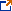 Serving the nation as a leader in arts education. Luna Dance Institutehttp://www.lunadanceinstitute.orgArts For Learninghttp://www.arts4learning.orgYoung Audienceshttp://www.youngaudiences.orgSan Francisco Symphonyhttp://www.keepingscor.org/educationVisual ArtsArtsoniahttp://www.artsonia.comGetty Museumhttp://www.getty.edu/education/Los Angeles County Museum of Arthttp://www.collections.lacma.orgGoogle Cultural Institutehttp://www.google.com/culturalinstitute/project/art-projectVisual Thinking Strategieshttp://www.vtshome.org/State ResourcesCalifornia Alliance for Arts Education (CAAE) 
Promotes, supports, and advocates visual and performing arts education for preschool through post-secondary students in California schools. See Insider's Guide to Arts Education Planning for tips on how to write a district/school arts plan.California Arts Council (CAC) 
To support available and accessible quality art reflecting all of California's diverse cultures.The California Arts Project (TCAP) 
To deepen teachers' knowledge of dance, music, theatre, and visual art and to enhance students' success. California County Superintendents Educational Services Association (CCSESA) 
Offers support to schools and districts by offering a full complement of services utilizing the statewide county office of education infrastructure and in particular, visual and performing arts instructional support through their Arts initiative.California Gold Ribbon Schools Program (See Exemplary Programs, Arts Education)
A new program for 2015-2016 which honors some of California's outstanding public schools. Schools that are selected demonstrate exemplary achievements in implementing state standards in priority areas. California State University Summer Arts (CSUSA) 
A program offering academic credit plus a festival in the visual, performing, and literary arts for college students and dedicated high school juniors and seniors. Children's Health (OEHHA) 
List of art and craft materials that may not be purchased for use in grades K-6 CREATE CA, Core Reforms Engaging Arts to Educate
Statewide coalition of agencies and organizational partners on an education reform movement that views arts education as an essential part of the solution to the problems facing California schools. Creativity at the Core, Professional Learning Modules 
15 new professional learning modules connecting arts learning the Common Core State Standards InnerSpark: California State Summer School for the Arts 
Supports high school students to receive training in the arts through summer intensive sessions. Los Angeles County Arts Commission 
Fosters accessibility of the arts in the County of Los Angeles.The Music Center, Los Angeles 
Comprehensive lesson plans designed to help teachers engage their students with works of dance, theatre and music. US Environmental Protection Agency, Environmental Health & Safety in the Arts: A Guide for K-12 Schools, Colleges and Artisans (PDF)
This publication describes proper management of waste and residuals from art studios and shop practices.Very Special Arts: I Can Do That 
To promote artistic excellence and provide educational opportunities through the Arts for children of all abilities; To education the general public, reduce fear, and promote awareness regarding the capabilities and accomplishments of people with disabilities. National ResourcesAmerican Alliance for Theatre Education 
Promotes theatre education, theatre arts and educators who use theatre in the classroom as well as higher education resources.American Music Conference 
Building credibility for music and music education, especially at an early age. Arts Education Partnership 
Here you will find a circle of support for your ideas, leadership, and voice in making the arts an essential part of a complete education for every child - especially our most underserved who show the greatest improvement in academic achievement when participating in the arts. Educational Theatre Association (EdTA) 
Promotes and advances theatre education; provides resources for scripts, resource links, directing, designing, producing, Shakespeare, dramaturgy, musicals, copyrighting, play writing and Thespian connections. John F. Kennedy Center for the Performing Arts 
Serving the nation as a leader in arts education. Lincoln Center 
A performing arts center representing 12 organizations (including Julliard, Metropolitan Opera, Film Society of Lincoln Center, Jazz at Lincoln Center) and links to K-12 classrooms across the nation with programming.National Core Arts Standards 
The result of the work of the National Coalition for Core Arts Standards (NCCAS), this website launched in June 2014 contains arts standards for five disciplines: Dance, Media Arts, Music, Theatre, and Visual Arts. National Dance Education Organization (NDEO) 
Advances and promotes dance education providing teacher resources including research, artistic, educational and cultural values of dance and provides strong advocacy online tools and information. National Gallery of Art (NGA) 
Collection of paintings, sculpture and works of art on paper from the late middle ages to today and of Eurpoe and the United States; offers online resources for teachers and students plus a loan program. Smithsonian Museum 
The Smithsonian encompasses 19 museums, 9 research centers and the National Zoo. Explore the Smithsonian online resources including their encyclopedian Smithsonian, Exhibits and Events and their Research resources. It includes the American Indian Museum, American Art Museum, the Portrait Gallery and the Cooper-Hewitt Design Museum. Smithsonian Art Collection 
Art collections including textile - fiber, yarn, fabric; fashion illustration, paintings, lithographs, photography, ceramics, book illustration and 150 years of prints of American art. Smithsonian Cultures and Communities 
Artifacts from European Americans, Latinos, Arab Americans, Asian Pacific Americans, Gypsies, Jews and Christian, both Catholic and Protestant.Smithsonian Music Collection 
Music collections, performances and public programs, resources for educators including the Smithsonian Jazz Class.Smithsonian National Museum of American History 
Three million artifacts via online collections and database. Includes collections in art, music, textiles, photography, architecture, cultures and communities, and advertising.State AssociationsCalifornia Art Education Association (CAEA) 
Dedicated to the advancement of art education through professional development, teacher resources, programs, and recognition of achievements. California Association for Music Education (CMEA) 
Supports educational efforts to promote quality music instruction for the children and adults of California. California Dance Education Association (CDEA) 
To establish Dance as an integral part of all school curricula for grades K-post secondary. California Educational Theatre Association (CETA) 
To support theatre education. National AssociationsNational Art Education Association 
To promote art education through professional development, service, advancement of knowledge, and leadership.National Association for Music Education (NAFME) 
Advance music education by encouraging the study and making of music. National Dance Education Association (NDEO) 
Promotes creative artistic lifestyles through dance education and dance. Professional LearningArts Standards – Other States Standards and Frameworks 
New! Explore the interactive US Map on the SEADAE website to view VAPA standards and frameworks from around the country, as well as downloadable document.Career Technical Education Model Standards 
See industry sector, Arts, Media and Entertainment, and the “Academic Alignment Matrix” starting on page 22.National Coalition for Core Arts Standards 
This is a great resource site for the new national arts standards, and for webinars on the arts and common core. Professional Learning Module, Content Literacy for Technical Subjects 
This series is the product of collaborative efforts between the California Department of Education and content and professional learning experts throughout California to help educators transition to the Common Core State Standards. The series currently includes ten modules available in both online and on-site professional learning formats. The Visual and Performing Arts and connections to Common Core State Standards are thoroughly covered in the module titled, “Content Literacy for Technical Subjects”, which was developed by The California Arts Project. Teaching Artist Support Collaborative of California (TASC) 
TASC is a collaborative Community of Practice for teaching artists and the organizations that hire them, committed to the professional support of artists who are passionate about education and community engagement in schools, community settings and social service organizations. Association of Teaching ArtistsResources for Common Core and the ArtsColeman, David, (2012). The Arts and the Common Core: Guiding Principles for the Arts Grades K – 12. http://usny.nysed.gov/rttt/docs/guidingprinciples-arts.pdfRecommended ReadingDonahue, D. & Stuart J. (2010) Artful Teaching: Integrating the Arts for Understanding Across the Curriculum. Teachers College Press. New York.Goldberg, Merryl, (2011). Arts Integration: Teaching Subject Matter Through the Arts in Multicultural Settings. (4th edition). Pearson. New York.Hetland, Winner et al. (2013). Studio Thinking 2: The Real Benefits of Visual Arts Education. Teachers College Press. New York.Edwards, Linda. (2009). The Creative Arts – A Process Approach for Teachers and Children. (5th edition).  Pearson. New York. Alsip Buckman, Julie & Szekely, George. (2012). Art Teaching Elementary through Middle School. Routledge. New YorkRoot-Bernstein, R. & M. (1991). Sparks of Genius. Houghton Mifflin. New York. Boal, Augusto, (1992). Games for Actors and Non-Actors. Routledge. New York.Cranston, Jerneral, (1991).  Transformations through Drama.  University Press of America.  New York.Cranston, Jerneral, (1975). Dramatic Imagination – A Handbook for Teachers. Interface California Corporation. New York.Edminston, Brian, (2014).  Transforming Teaching and Learning with Active and Dramatic Approaches – Engaging Students Across the Curriculum.  Routledge.  New York.Spolin, Viola, (1986).  Theater Games for the Classroom – A Teacher’s Handbook.  Northwestern University Press, Evanston.Shift 1Balancing Informational and Literary TextStudents read a true balance of informational and literary texts.Shift 2Knowledge in the DisciplinesStudents build knowledge about the world (domains/content areas) through TEXT rather than the teacher or activities.Shift 3Staircase of ComplexityStudents read the central, grade appropriate text around which instruction is centered.  Teachers are patient, create more time and space and support in the curriculum for close reading.Shift 4Text-based AnswersStudents engage in rich and rigorous evidence based conversations about text.Shift 5Writing from SourcesWriting emphasizes use of evidence from sources to inform or make an argument.Shift 6Academic VocabularyStudents constantly build the transferable vocabulary they need to access grade level complex texts.  This can be done effectively by spiraling like content in increasingly complex texts.Shift 1FocusTeachers significantly narrow and deepen the scope of how time and energy is spent in the math classroom.  They do so in order to focus deeply on only the concepts that are prioritized in the standards.Shift 2CoherencePrincipals and teachers carefully connect the learning within and across grades so that students can build new understanding onto foundations built in previous years.Shift 3FluencyStudents are expected to have speed and accuracy with simple calculations; teachers structure class time and/or homework time for students to memorize, through repetition, core functions.Shift 4Deep UnderstandingStudents deeply understand and can operate easily within a math concept before moving on.  They learn more than the trick to get the answer right.  They learn the math.Shift 5ApplicationStudents are expected to use math and choose the appropriate concept for application even whey they are not prompted to do so.Shift 6Dual IntensityStudents are practicing and understanding.  There is more than a balance between these two things in the classroom – both are occurring with intensity.Studio Habits of MindEnglish Language Arts Common CoreMath Common CoreDevelop CraftDemonstrate grade-appropriate command of conventions of reading and writing.Use appropriate tools strategically.  Reason through math processes in concrete and abstract ways.ObserveListen and comprehend narrative structure.  Read written texts closely.Look closely for a pattern, structure, general method and shortcuts.  Observe and maintain oversight of process in order to attend to details and precision.EnvisionInterpret/AnalyzeIntegrate/SynthesizeGain insight into solutions through contextualizing and decontextualizing symbols relevant to processing and computing problems.ExpressConstruct arguments – produce clear ideas in writing and speech.Model everyday applications of mathematics.Engage & PersistRead and write routinely.  Learn to revise.Make sense of problems and persevere in solving them.Stretch & ExploreActivate prior knowledge to make hypotheses and generate “what if”? questions.Consider and try new skills to create a coherent representation or understanding of the problem at hand.ReflectRespond to texts with self-awareness and awareness of context.Compare and reason with stated assumptions, definitions and constructed arguments to analyze and critique the reason of others effectively.Understand Art WorldUnderstand the history and field of literary arts and literature, including popular culture.Understand the various math disciplines and their real-life applications.Date:Names:School Site:Room #:Subjects (Art/Core):Grade Level:Number of Students:Project (What will students be creating?):What content, skills and techniques would you like to learn from one another?VAPA Standard(s):CCSS ELA or Mathematics Content Standard(s):Common verbs and thinking skills in CCSS and VAPA Standards:21st Century Skills:Critical Thinking –Creativity – Collaboration – Communication – Criteria for Success (What is present in work to know if students were successful? Will a rubric be used):VAPA Objective (Students will know and be able to):CCSS Objective (Students will know and be able to):Modifications:Classroom Management (Seating chart, attention signals):Books, Equipment, Materials, Supplies (Available at the school site?):INFORMATIONMONDAYTUESDAYWEDNESDAYTHURSDAYFRIDAYDateTime/PeriodLocationActivityDateTime/PeriodLocationActivityDateTime/PeriodLocationActivityDateTime/PeriodLocationActivityDateTime/PeriodLocationActivityPROJECT OVERVIEWCORE and VAPA STANDARDS and NON STANDARDS BASED OBJECTIVESASSESSMENTCORE VOCABULARYART VOCABULARYSHARED VOCABULARYSHARED VOCABULARYSTRATEGIES FOR ELICITING PRIOR KNOWLEDGE/CONNECTING CONTENT TO STUDENTS LIVESPREPARATIONMATERIALSRESOURCESDAILY LESSON SEQUENCEARTS INTEGRATION CHECKLISTPROJECT OVERVIEWA simple description of the project.CORE and VAPA STANDARDS and NON STANDARDS BASED OBJECTIVESASSESSMENTWhat students should know and be able to do to demonstrate mastery of concepts, skills and standards.  Should be written as, “Students will be able to” or SWBAT.  Must be observable/ measurable/ assessable. List the strands, standard numbers and description.  Examples:ELAWriting – 9. Draw evidence from literary or informational texts to support analysis, reflections, and research.VISUAL ARTArtistic Perception –  1.2 Discuss works of art as to theme, genre, style, ideas, and difference in media.How you will assess your students’ attainment of the Standards and Objectives?  Create a rubric.CORE VOCABULARYART VOCABULARYA list of vocabulary words that you want to use and teach to your students.A list of vocabulary words that you want to use and teach to your students.  These terms can be listed in two categories: Conceptual (ideas informing the artwork; ex. metaphor, identity), and Art (Visual Elements, Principles of Design, materials, techniques; ex. line, pattern, collage).	SHARED VOCABULARY		SHARED VOCABULARY	Common vocabulary terms between the core and art subjects.Common vocabulary terms between the core and art subjects.STRATEGIES FOR ELICITING PRIOR KNOWLEDGE/CONNECTING CONTENT TO STUDENTS LIVESWhat strategies will be used to elicit prior knowledge?  What strategies will be used to connect prior learning to new content?  Note specific strategies and question that may be asked.PREPARATIONMATERIALSAny special preparation required for the teacher and/or artist.  For example research, script writing, organizing students into collaborative groups, pre-cutting paper, arranging a museum visit, creating a slide presentation.Example:Teacher – Instructional – Materials, technology and equipment needed for presentation and instruction.Art Materials – Materials, technology and equipment used in the demonstration process.Student – Materials each student will need.RESOURCESWhat resources were used for the development of your lesson, (ex. internet sites, texts, etc.)?DAILY LESSON SEQUENCEDescribe a step-by-step procedure for your lesson.  Example: Day 1 1. Introduction – What you will do to present your ideas and get the process going (ex. Slide presentation, discussion, demonstration)2. 3.etc.4. Closure – Activities you will do for the closure of the lesson (ex. class discussion, critique and closure, gallery walk)Day 2etc.ARTS INTEGRATION CHECKLIST	Complete the checklist (available in the NCAIP Handbook and on the NCAIP website) following the completion of the lesson.PROJECT OVERVIEW	Students will collaboratively research, write and perform science-inspired scripts using shadow puppets they have designed and constructed.CORE and VAPA STANDARDS and NON STANDARD BASED OBJECTIVESNext Generation Science Standards ETS1.C: Optimizing The Design Solution - Different solutions need to be tested in order to determine which of them best solves the problem, given the criteria and the constraints.ETS1.B: Developing Possible Solutions At whatever stage, communicating with peers about proposed solutions is an important part of the design process, and shared ideas can lead to improved designs.Science and Engineering Practices1.  Asking questions and defining problems 2.  Developing and using models 6.  Constructing explanations and designing solutions  8.  Obtaining, evaluating, and communicating information ELA Anchor Standards (SWBAT)Write informative/explanatory texts to examine and convey complex ideas and information clearly and accurately through the effective selection, organization, and analysis of content. (Writing Anchor 2)Conduct short as well as more sustained research projects based on focused questions, demonstrating understanding of the subject under investigation. (Writing Anchor 7)Present information, findings, and supporting evidence such that listeners can follow the line of reasoning…(Speaking/ Listening Anchor 4)Make strategic use of visual displays to express information and enhance understanding of presentations.  (Speaking/ listening Anchor 5)Integrate and evaluate content presented in diverse media and formats, including visually and quantitatively, as well as in words. (Reading Anchor 7)THEATRE ARTArtistic Perception 1.2 Demonstrate how voice (diction, pace, and volume) may be used to explore multiple possibilities for a live performance.Creative Expression 2.2(6) Use effective vocal expression, gesture, facial expression, and timing to create character.  2.2(2) Retell familiar stories, sequencing story points and identifying character, setting, and conflict. 2.3 Write and perform scenes or one-act plays that include monologue, dialogue, action, and setting together with a range of character types. Historical and Cultural Context 3.1 Design and create masks, puppets, props, costumes, or sets in a selected theatrical style drawn from world cultures, such as Javanese shadow puppets or Kabuki masks. 3.4 Identify and describe objects of art from different parts of the world observed in visits to a museum or gallery (e.g., puppets, masks, containers).Connections, Relationships, and Applications5.1 Use theatrical skills to dramatize events, communicate concepts or ideas from other curriculum areas.5.2 Develop problem-solving and communication skills by participating collaboratively in theatrical experiences. 5.3 Exhibit team identity and commitment to purpose when participating in theatrical experiences.  VISUAL ARTConnections, Relationships, and Applications5.3 Construct diagrams, maps, graphics, timelines and illustrations to communicate ideas or tell a story about an historical event.ASSESSMENTTeacher, artist and students may use the rubric and the reflection form.  (on the web at www.artsintegration.net/shadow-puppets.html)CORE VOCABULARYART VOCABULARYLightSource TranslucentOpaqueTransparentReflectionAbsorptionBeginning, middle, endWho, what, where, when and why (the five Ws)Action GestureManipulationBlockingSceneryShapeSpace (Positive/negative)Scale and proportionSilhouette PatternOverlapSHARED VOCABULARYSHARED VOCABULARYNarrative, Script, Symbol, Character, Setting, Voice, Projection, ProfileNarrative, Script, Symbol, Character, Setting, Voice, Projection, ProfileSTRATEGIES FOR ELICITING PRIOR KNOWLEDGE/CONNECTING CONTENT TO STUDENTS LIVES“Have you ever used your hands to play with shadows on the wall?”  “Have you ever noticed how your shadow can be really long on the sidewalk?”“Are shadows sometimes fun or scary?”Builds upon VAPA Standards for 3rd grade, (1.2, 2.1, 2.2, 5.1, 5.2).PREPARATIONMATERIALSEstablish group work normsCreate puppet prototypesCollect art materialsBuild or find shadow light source/screen- (see note below under “Materials”)InstructionalPowerPoint (PPtx) on Shadow Puppetry.  Laptop and digital projector.  Overhead projector or screen and light sourceVisual support materials including: Books on shadow puppetsActual examples of shadow puppets Project prototypesArt materials Drawing paperPencilsErasersRulersFile folders; and/or cardboard sheets and/or poster boardScissors X-acto knives and/or snap-off box cuttersCutting mats and/or cutting boards Hole punches (office and decorative)Paper fasteners (AKA brads) and/or snaps Transparent tape and masking tapeColored gel for theatre lights and/or colored plastic wrapBamboo skewers and/or wooden dowelsShadow screens - can make with PVC (four T’s, two 90° elbows, four caps, 3 ten foot pieces of PVC- cut PVC into two 6’ lengths, two 3’ lengths, four short legs (about 8 inches each).  Assemble as shown in the picture on the website.  Light source- clamp light, flashlight, or overhead projector.Extension cord (if necessary)RESOURCES The Visual and Performing Arts Framework for California Public Schools, K – 12.  California Department of Education, Sacramento, 2004.Currell, D. (2007), Shadow Puppets and Shadow Play.  Crowood Press Ltd. Ramsbury, Marlborough Wilthshire England.Tejada, I. (1993), Brown Bag Ideas from Many Cultures.  Davis Publications, Inc. Worcester, MA.Google search on “Shadow Puppetry”DAILY LESSON SEQUENCECONTENT INTEGRATION AND ELA LESSONSStudents should complete the research and script development before creating the puppets.The teacher identifies content standards and resources for student use.There are several resources on the NCAIP website www.artsintegration.net/shadow-puppets.html to assist with script development.Introduce the Rubric (on the web at www.artsintegration.net/shadow-puppets.html) At this point, emphasize the “Content” and “Script” rows and save the other rows for later.Introduce the goal of the project: You will demonstrate understanding of __________ (the topic) with the puppets and script you create.  You will perform the presentation in a way that confirms your understanding and informs others.Assign or have students choose their content.  Facilitate research and script development.  Frames or storyboards can be used to support this process which are available on the website www.artsintegration.net/shadow-puppets.html. VISUAL AND PERFORMING ARTS LESSONSSeat students in groups for this project.  Provide a seating chart if you have a collaborating artist.  Introduce the artist to the students with the name preferred by the artist.  (first name, or Mr. Ms..)Day 1 Slideshow and exploration timePresent Slideshow (on the web at www.artsintegration.net/shadow-puppets.html)Slide 1 – “Have you ever used your hands to play with shadows on the wall?”  “Have you ever noticed how your shadow can be really long on the side walk?” “Are shadows sometimes fun or scary?”  Students usually have experienced making shadows with their hands and this is a good hook into this project.  2- “What do you notice? What is going on in this photo?”   Two people are holding up a scene of a house, land and trees with their hand and sticks.   Two other people are controlling shadow puppets of two people in this landscape.3- “How does a shadow puppet work?” People stand behind a paper, curtain, or sheet, in a dark room, set up a light behind them and hold the puppets up to the sheet to create a shadow.4 – “Where do shadow puppets come from?” They are used all over the world and are created out of many different materials. This one is from the country of Indonesia and made from leather. They can also be made from paper, wood, or other thin rigid material.5-17 – “What do you see, wonder and think about these photographs?” For each slide, ask students what they see, what they wonder and what they think about the photograph.  The three verbs are connected, for example “I see a large red, gold and black butterfly.  I wonder if those colors can be seen when it is projecting a shadow.  I think they can not be seen because that puppet is made from leather which is not translucent.”18 – Play a minute or so of this video and stop occasionally to ask, “How did they do that?”  For example, why are their hands so large?  (overhead projector) How did they make the house gray and the people black?, (house is farther from screen or made from a different material).[19-21 optional]19 – “There are seven ‘Elements of Art’.  The elements of art are like the building blocks of art.  They are the ingredients that artists like you use to create works of art.  We are about to see two videos on two elements of art that are important when learning about shadow puppets.   The first video describes the element of shape.”  21 – Play video and discuss how the shadow puppets have shapes that are usually recognizable as the characters in the performance.  They can be realistic or stylized.  The shapes can have holes in them (called “negative space”) to let the light shine through.  You can even put colored film over the holes so the holes are colored.22 “The second video describes the element of space.” Play video.  Discuss the use of the whole space of the shadow puppet screen.  Some characters will enter the screen from one side, walk along the bottom of the space and then walk out on the other side of the screen.  Some characters might fly so they might be on the top of the screen space.  Scenery can be anywhere on the screen. Discuss positive and negative space (as it relates to the areas on the shadow puppets that students cut away so that light is able to shine through.)Demonstrate a shadow puppet on the screen preferably with a moving part like an arm or a leg.  Demonstrate how to create moving parts by taking two rectangular pieces of cardstock, punching a hole near the end of each and securing them with fasteners.  Then attach a stick to each and demonstrate how it moves on the screen.  (card stock, hole punches and fastener).  Ask students “What things might move?”  (arms, legs, mouth, eyes, body, etc)  Ask what will happen if they use TWO fasteners at the same joint.  (the joint can’t move)  Demonstrate if this is unclear.  Exploration time- as time allowsWork Time Expectations  (use whatever is the class norm- these three are a good start)Be safe (walk with point of scissor in your hand is safer than walking with scissors pointing outward; telling people their puppets are bad is not safe as it can hurt their feelings; being aware of tripping hazards like extension cords is safe)Be respectful  (sharing is respectful, waiting for your turn is respectful, etc)Be responsible (cutting from shapes from side of cardboard instead of center is responsible, putting away materials at end of class is responsible, etc)Distribute scissors, a small amount of cardstock, hole punches 1-2 sticks and one fastener.  Direct students to explore how to create a moving part for their puppet.  While they may try to make a whole puppet, that is not required.  The time today is for free exploration of the materials.  If they make two rectangles that are attached and move, that is fine.  If they create a face with a moving mouth, that’s even better but not critical.  It is important that students explore the materials without feeling pressured to create final puppets.  Teachers should use their best judgment regarding the time they have for this activity but make sure to clearly teach work time expectations.  Establish a clean up routine that includes putting puppets from a table group into a large folder of some kind.  Train students how to return scissors, trash/usable cardboard and other supplies.  Reflect with students on what they learned today: skills, how to care for the work space, shadow puppet techniques, etcDay 2 Drawing and first iteration of puppetAsk students what worked well during the last lesson.  Students can share puppets they felt moved well or were interesting to look at.  Ask students what was challenging.  Students share what they had difficulty with.    Have them demonstrate against a screen what they found challenging or worked well.  Invite constructive criticism from the class.  (Discuss with the class how constructive criticism offers solutions and suggestions such as, “It might look better if the hand was larger so we could see it better” and not just “That looks bad.”)2.   Describe overview of the projectExplain that over the next few classes students will:Sketch their puppets and scenery on drawing paperCut out their sketchesTransfer their drawings to cardboard sheets by outliningCut outAdd color to negative space(colored plastic and masking tape)Assemble their puppetAttach rods (masking tape and bamboo skewers)Optional – Decorate (colored pencil or paint which is not seen in the shadow)Rig scenery (attach to shadow screen)Explain that today students will begin drawing their puppets and scenery.3. Demonstrate on drawing paper how to sketch their puppets(s) and scenery; explain that the sketches will serve as patterns for the final product.  Show how a full sized puppet sketch will have edges that touch on three sides of the paper.  (Smaller characters like mice don’t need to be full sized but this ‘three sides’ rule helps ensure that puppets are sufficiently large.)  Provide explicit scissor/ knife instruction.  Explain that if students want individual parts of the puppet to move, (i.e., arms and legs), they will need to draw those parts separately.  They should reuse the sticks they had for their prototypes the day before.  Also discuss how to create scenery (stable areas on the shadow screen that indicates the setting) Vocabulary: pattern, overlap, positive and negative space, scale and proportion, scenery.RequirementsPuppet shape should touch 3 sides of file folder unless the scale of the character is much smaller than other puppets in the presentationShows negative spaceRealistic (looks similar to photo) or stylized artistically and consistently throughout the presentation.4. Distribute drawing paper.5. Instruct students to begin sketching their puppets.  The sketch should touch three sides of the paper.  Remind students to think about relative scale, or size while they are sketching as well as include negative space design ideas.  Offer suggestions (i.e., designs that facilitate movement); assist with sketching separate parts.6. Distribute file folders or cardboard.  Students can clip the drawing on top of the file folder and cut both sheets at the same time or transfer their drawing to the file folder.  7.  Students cut out the file folder and any moving parts.  Interior cuts can either be made with scissors and then taped over to close or box cutter/X-acto knives can be used to cut interior shapes, (negative space).Day 3-5 Finishing puppetsRecall- Strengths and challenges of our last lessonRecall- Requirements and understandings of our last lessonReview the Rubric (on the web at www.artsintegration.net/shadow-puppets.html) Call attention to the puppet design and construction.Instruction: How to attach the sticks – fold tape over skewer leaving a flexible tab on top, tape tab to puppet.  Demonstrate moving puppet using one stick or two as needed.  There are some puppets that may require more than one person to operate.Work time goal: prepare all the puppets and scenery that your group will need for your performance. Day 6 Theatre instructionRecall- Strengths and challenges of our last lessonReview Rubric (on the web at www.artsintegration.net/shadow-puppets.html)THEATRE STANDARDSDemonstrate how voice (diction, pace, and volume) may be used to explore multiple possibilities for a live performance.  Demonstrate effective vocal expression, gesture, and timing to create character. Demonstrate how puppets should enter/ exit appropriately and realistically.  (Characters usually walk forward and don’t magically appear.)Demonstrate blocking by showing puppets that unrealistically “fly in the air” rather than remaining grounded.  This is an inappropriate use of “space”.Show how puppets can interact with each other appropriately and realistically.  Students can practice their performances against a wall, window or screen.  All the groups can practice their scripts and performances simultaneously.  Teacher and collaborating artist should roam, listen to performances and offer feedback on what is working well and what could be improved.  Students are preparing to perform for each other the next day.Day 7 Dress rehearsalRecall- Strengths and challenges of our last lessonRecall- theater expectations of the voice and movement for the puppets.Set up a screen at the front of the room.  Create a list of the order of presentations.  Allow students to organize their puppets and scenery.  Explain the expectations for being good audience members.  Remind them that these are not final performances but rather a “dress rehearsal” in which difficulties will be identified and solutions suggested.  The audience members will be expected to look both for what groups do well (so other groups can do that with their performance) as well as look for ways the groups can improve their performances.  (provide helpful suggestions)After each performance, ask the audience for both things.  First, what did the group do well and secondly, what suggestions do people have for making the performance EVEN better.   Review the rubric as needed.  Day 8 Reflect and reviseRecall- What happened on last lesson?  Does your group recall what people said you did well?  Did you see things that another group did that you would like to do in your performance as well?   Do you remember Have the table groups self-evaluate using the rubric.  What did they hear others suggest to them from the day before?  Today the groups get to reflect and revise their performances.  Fix puppets, add scenery, change the script, improve dramatic voice, etc.  The rest of this day is spent rehearsing with their revisions. Day 9 Final performancesThese performances are best if the student have a chance to perform for others such as younger group of students, a group of parents, or a nursing home.  Having an audience different from their classmates can greatly improve the performances.  ARTS INTEGRATION CHECKLISTSCORE: __________ out of 12Comments:Category4321ContentQuantity and quantity of core content exceeded expectations.Required amount of core content was evident and accurate.Core content minimalCore content not evident or inaccurate/ false.ScriptStory was clear and easy to follow.  Beginning, middle and end were evident.  Writing was excellent for the grade level.  Dialogue was interesting and contributed to the story. Story was adequately clear.  Writing at grade level.  All requirements of the script satisfied.Story slightly difficult to follow or not all requirements included.Few requirements of the script satisfied.ORStory difficult to follow.ORWriting below grade level.  Puppet design & constructionPuppet design was creative, recognizable. Design included body movement, negative space and color.  Construction solid.  Size of puppets was proportionate to other puppets and sufficiently large.Puppet design was good, recognizable, and construction acceptable.  All requirements of the design were satisfied.Puppet design fair.  Could be improved withBody movementBetter constructionSize/ proportionNegative space/ color_____________Puppet design not effective because of Not recognizablePoor constructionSize/ proportion__________________________Puppet performance visual expressionPuppet entered and exited on cue, moved appropriately and believably.  Used the screen space as fully as appropriate.  Used ground or airspace realistically.Movement generally good however improvement could be made to (check one)EntranceMovement on screenExitMovement fair.Improvement could be made to (check two)EntranceMovement on screenExitPuppet did not effectively enter/ exit nor move appropriately/ realistically.  (tiger in the sky, for example)Puppet performance speaking expressionSpeech was clear, understandable, well paced, with excellent vocal inflection and appropriate character voice.Speech was clear, understandable, well paced.Speech was fair.Could be improved byLouderSlower/ fasterMore inflectionMore enthusiasmSpeech was not understandable  because Too quietPoor dictionToo fast/ slowItemNumberQuantityDescriptionSize/colorWebsite AddressUnit PriceTOTALDate:Teaching Artist:Teacher:Site:GradeIntegration:Below is a list of items that will help you determine if you met your Criteria for Success of a particular lesson.  Please indicate your level of satisfaction with each item by marking the column:Satisfied         Requires                         Re-working(   )                    (   )                    Introduction(   )                    (   )                    Lesson Sequence(   )                    (   )                    Time Management(   )                    (   )                    Lesson Content(   )                    (   )                    Closure(   )                    (   )                    Student Response(   )                    (   )                    Retention from previous lesson(   )                    (   )                    Support materials/equipment(   )                    (   )                    Relevance of activityEvaluate your experience and ability to manage a group of elementary students in order to complete your project.  What are your areas of strength; areas of weakness; what do you feel you need to improve upon?Describe the collaboration between you and your partnering teacher.  What went well?  What could be improved?Assess your understanding of using the Visual and Performing Arts Standards(On a scale from “0” to “10”)Assess your understanding of using the Common Core Standards(On a scale from “0” to “10”)Explain what your next steps will be to further your role as a Teaching ArtistWhat advice would you give to artists who want to become Teaching Artists?Date:Teacher:Teaching Artist:Site:Grade:Integration:NA123CommentsManagementPreparationEfficient time managementEfficient materials managementLesson plan is completedClassroom procedures establishedEfficient attention signal useEngagementUse of engagement strategies (think, pair, share, etc.)Use of specific feedbackArts inquiry (questioning)Activates prior knowledgeArts LearningConnects arts to CCSS/content areasVAPA standard(s) made clear to studentsModels arts objectives/skills effectively (Criteria for Success)Engages students in reflection about arts learningCloses lesson with restatement of arts learningClear collaboration with classroom teacherArt FormAre the students constructing and demonstrating their understandings through one or more of the arts?Are the artworks original, reflecting the unique perspective of the students? (as opposed to looking mostly the same, copying or parroting?)Creative ProcessAre the students creatively solving a challenging problem for themselves as opposed to completing a set of teacher created steps?Are the students using the “design process”?  In particular, are they revising their artworks after a reflective evaluation of a prototype or initial iteration?  ConnectsDoes the lesson connect one or more grade level subject content standard(s) to the art form(s)? Is the connection natural and mutually reinforcing? (as opposed to being unrelated)Approach to TeachingAre students involved in a process of meaning and knowledge construction for themselves as opposed to memorizing and reciting knowledge provided by the teacher?Is work done collaboratively?Evolving ObjectivesHave you listed & informed students of both the art and core content standards of this project?Have the objectives evolved since the last time the students engaged with this subject matter? (earlier in the year or in a previous grade, for example)UnderstandingDo students reflect on their understanding either verbally or in writing?  Do students evaluate their accomplishment and receive feedback from the teacher and others?Total score (scores of 8 or more are often examples of strong arts integration units)POSITIVEBEHAVIORINTERVENTIONSUPPORTS5 CRITICAL FEATURES1. CLEAR EXPECTATIONS2. EXPLICITLY TAUGHT3. SYSTEM FOR ENCOURAGING DESIRED BEHAVIOR4. SYSTEM FOR DISCOURAGING UNDESIRED BEHAVIOR5. DATA TRACKING SYSTEMMaterials ManagerTime ManagerGet materials for each person in your group.Return materials for each person in your group.Clean up area.Recycle and/or throw away trash.Know how much time your group has to complete the activity.Let the group know how much time is left.Tell your group when time is up.Clean up area.Give Materials Manager trash to recycle or throw away.EncouragerFacilitatorTell students they can do the activity – they need to try, and to put a lot of effort into what they do.Give positive feedback about what students are doing correctly.Offer to demonstrate how to do something.Clean up area.Give Materials Manager trash to recycle or throw away.Make sure all students understand the directions.  Repeat directions as needed for your group.Make sure students are staying on task – let them know what they need to do next.Make sure all students finish the assignment.  Ask all students to tell what they did to fulfill the assignment (check the criteria for success).Clean up area.Give Materials Manager trash to recycle or throw away.